792400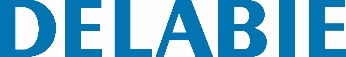 SECURITHERM shower panelАртикул: 792400 Технические характеристикиThermostatic electronic shower panel: Anodised aluminium shower panel for wall-mounted, exposed installation.With top inlet, via in-line stopcocks M1/2". SECURITHERM thermostatic mixer.Adjustable temperature control from cold water up to 38°C with 1st limiter set at 38°C and 2nd limiter set at 41°C.Anti-scalding safety: automatic shut-off if cold or hot water supply fails. Thermal shocks are possible. Battery-operated with 223 6V Lithium battery.Infrared presence detection. Shower starts when hand is 4cm from the sensor. Shuts off on demand or automatically after ~60 seconds. Duty flush (~60sec. every 24hr after the last use). Flow rate set at 6 lpm at 3 bar.Chrome-plated, tamperproof, scale-resistant ROUND shower head with automatic flow rate regulation. Concealed fixings.Filters and non-return valves.10-year warranty.